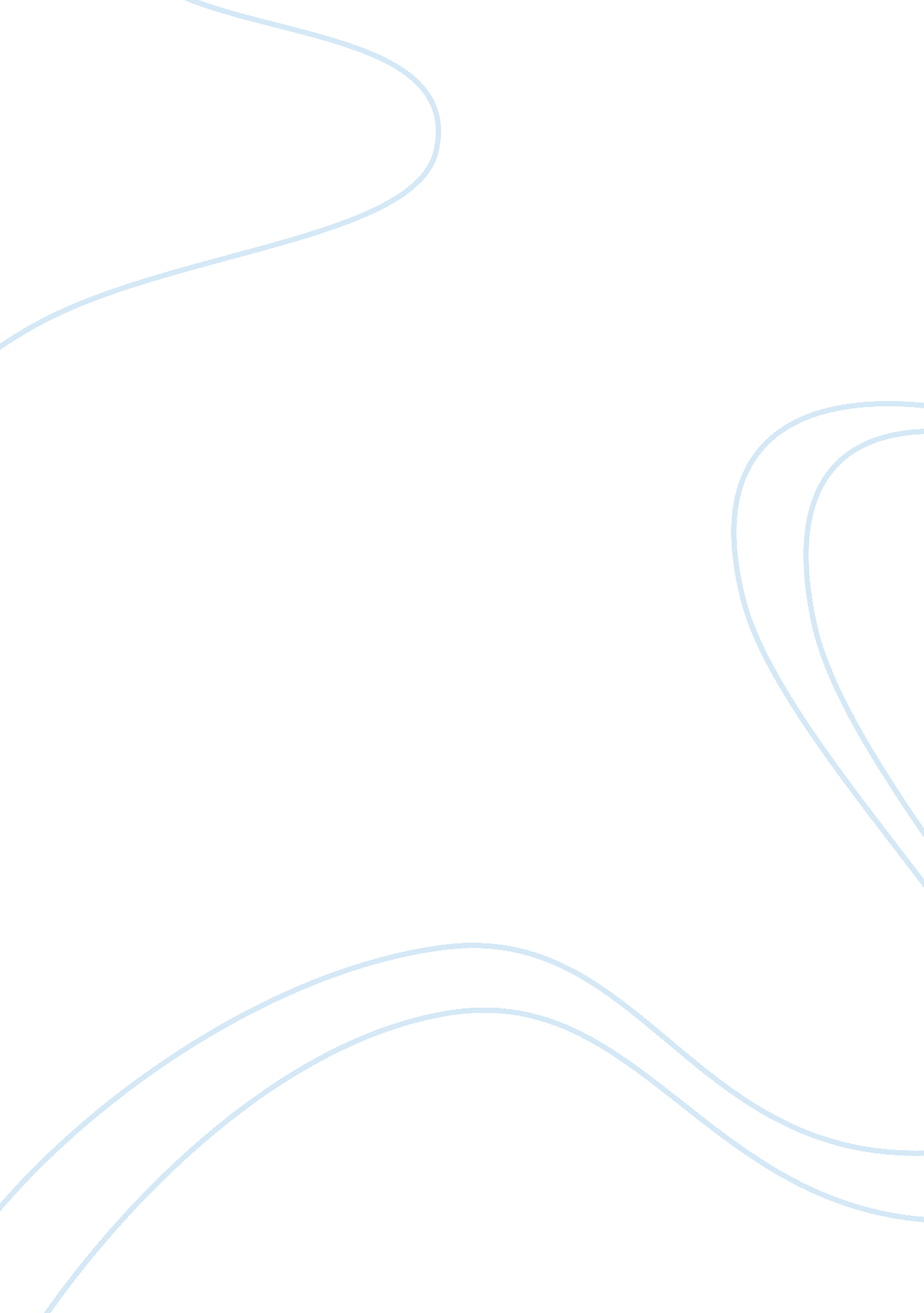 Environmental pollution outline assignment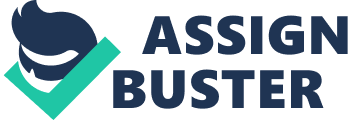 Environmental Pollution Outline Daniel JenkinsSCI/256 25 October 2011 MARIANNE KOT 1. Complete the rest of the worksheet based on the example above. Remember to be thorough in your answers and write in complete sentences. a. Water Management 1) Describe Water Management and Use a) Freshwater sources b) Water supply problems c) Water conservation d) Water use 2) Effects of Water Use and Management Practices on the Environment a) Short-term effects b) Long-term effects b. Three Major Types of Environmental Pollution 1) Identify Type One a) Causes b) Treatments c) Effects on ecosystem health ) Effects on human health 2) Identify Type Two a) Causes b) Treatments c) Effects on ecosystem health d) Effects on human health 3) Identify Type Three a) Causes b) Treatments c) Effects on ecosystem health d) Effects on human health c. Global Warming 1) Background a) Describe the Earth’s atmosphere. b) Describe the Earth’s energy budget. 2) Global Warming Concepts a) What makes the Earth warm? ??? Explain the greenhouse effect. b) What natural greenhouse gases are associated with the greenhouse effect? c) What anthropogenic greenhouse gases contribute to global warming? 3) The Future ) Predicted climate, weather, and ocean changes of increased global warming b) Potential environmental, ecological, and societal effects from increased global warming c) Provide evidence that supports or refutes increased global warming predictions and effects. 4) Prevention a) How might global warming be mitigated? b) What can you do to decrease the effects of global warming? c) What political constraints might influence decisions on global warming? d) As a global society, how can nations and individuals influence policies and practices to mitigate for increased global warming? 